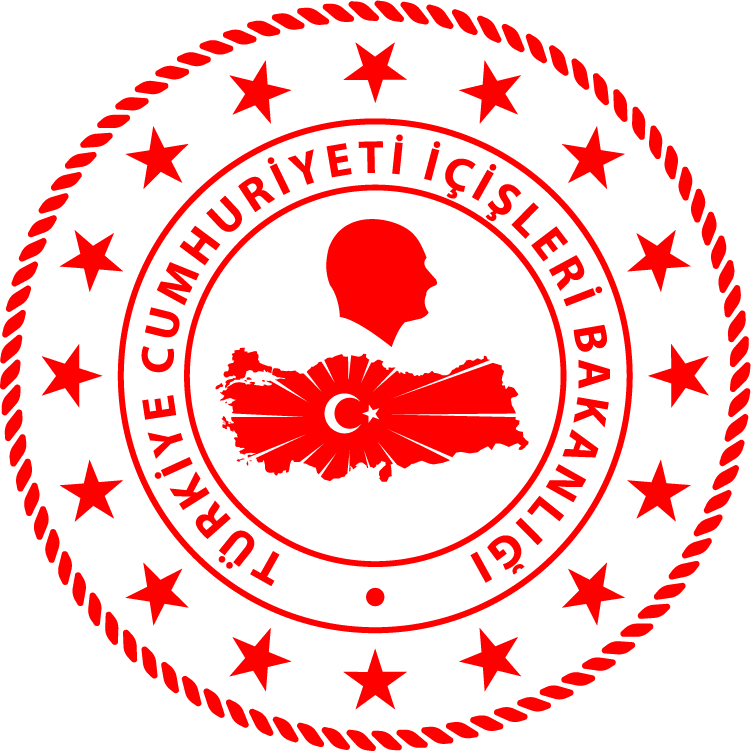 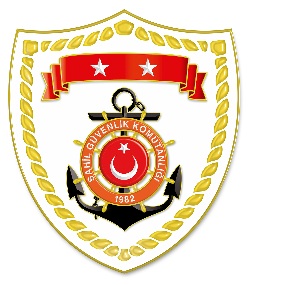 Karadeniz BölgesiMarmara BölgesiEge BölgesiAkdeniz BölgesiS.NoTARİHMEVKİ VE ZAMANKURTARILAN SAYISIKURTARILAN/YEDEKLENEN TEKNE SAYISIAÇIKLAMA126 Temmuz 2019SAMSUN/Terme04:40--Samsun ili Terme ilçesi Çaltı Burnu açıklarında balıkçı teknesinden denize düşen 1 şahsın bulunması maksadıyla başlatılan arama kurtarma faaliyetlerine devam edilmektedir.203 Ağustos 2019SAMSUN/Atakum16:401-Samsun ili Atakum ilçesi önlerinde 1 şahsın yüzerken boğulma tehlikesi geçirdiği ve yardım talebinde bulunulduğu bilgisi alınmıştır. Görevlendirilen Sahil Güvenlik Dalış Timi tarafından başlatılan arama kurtarma faaliyetleri neticesinde bahse konu şahıs kurtarılarak 112 Acil Sağlık Ambulansı Personeline sağ ve bilinci açık olarakteslim edilmiştir.S.NoTARİHMEVKİ VE ZAMANKURTARILAN SAYISIKURTARILAN/YEDEKLENEN TEKNE SAYISIAÇIKLAMA103 Ağustos 2019ÇANAKKALE/Bozcaada09.221-Çanakkale ili Bozcaada Tavşan Adası önlerinde dalış yapan 4 kişiden birinin yüzeye çıktıktan sonra sürüklenerek gözden kaybolduğu bilgisi alınmıştır. Görevlendirilen Sahil Güvenlik Botu, Sahil Güvenlik Dalış Timi ve Sahil Güvenlik Helikopteri tarafından arama kurtarma faaliyetlerine başlanmıştır. Bahse konu şahıs Yıldız Adası önlerinde sağ olarak bulunmuştur. 204 Ağustos 2019İSTANBUL/Şile13.18--İstanbul ili Şile ilçesi önlerinden bir şahsın denize girdiği ve gözden kaybolduğu bilgisi alınmıştır. Görevlendirilen Sahil Güvenlik Botu, Sahil Güvenlik Dalış Timi ve Sahil Güvenlik Helikopteri tarafından icra edilen arama kurtarma faaliyeti neticesinde herhangi bir bulguya rastlanmamıştır. Arama kurtarma faaliyetlerine devam edilmektedir.304 Ağustos 2019İSTANBUL/Büyükçekmece17.4541İstanbul ili Büyükçekmece ilçesi Mimar Sinan Burnu önlerinde içerisinde 4 şahıs bulunan özel teknenin makine arızası nedeniyle sürüklendiği ve yardım talebinde bulunulduğu bilgisi alınmıştır. Bahse konu tekne, görevlendirilen Sahil Güvenlik Botu tarafından içindeki şahıslarla birlikte yedeklenerek İstanbul Büyükçekmece Mimar Sinan Balıkçı Barınağı’na intikal ettirilmiştir.S.NoTARİHMEVKİ VE ZAMANKURTARILAN SAYISIKURTARILAN/YEDEKLENEN TEKNE SAYISIAÇIKLAMA102 Ağustos 2019 MUĞLA/Bodrum09.302-Muğla ili Bodrum ilçesi Hüseyin Burnu önlerinde içerisinde 2 şahıs bulunan teknenin su almaya başladığı ve yardım talebinde bulunulduğu bilgisi alınmıştır. Görevlendirilen Sahil Güvenlik Botu tarafından teknede bulunan şahıslar sağlık durumları iyi olarak Bodrum Limanına intikal ettirilmiştir. Bahse konu teknenin ise sahibi tarafından Bodrum Limanı’na intikal ettireceği bilgisi alınmıştır.202 Ağustos 2019 MUĞLA/Marmaris18.102-Muğla ili Marmaris ilçesi Kızılada üzerinde 2 düzensiz göçmenin mahsur kaldığı bilgisi alınmıştır. Görevlendirilen Sahil Güvenlik Dalış Timi tarafından tespit edilen 1 Suriye ve 1 Yemen uyruklu olmak üzere toplam 2 düzensiz göçmen (2 erkek) bulundukları yerden kurtarılarak sağlık durumları iyi olarak Marmaris Limanı’na intikal ettirilmiştir.304 Ağustos 2019MUĞLA/Marmaris08.3021Muğla ili Marmaris ilçesi açıklarında içerisinde 2 şahıs bulunan yelkenli teknenin makine arızası nedeniyle sürüklendiği ve yardım talebinde bulunulduğu bilgisi alınmıştır. Bahse konu tekne, görevlendirilen Sahil Güvenlik Botu tarafından içindeki şahıslarla birlikte yedeklenerek Marmaris Limanı’na intikal ettirilmiştir.404 Ağustos 2019İZMİR/Aliağa19.4151İzmir ili Aliağa ilçesi açıklarında içerisinde 5 şahıs bulunan özel teknenin makine arızası nedeniyle sürüklendiği ve yardım talebinde bulunulduğu bilgisi alınmıştır. Bahse konu tekne, görevlendirilen Sahil Güvenlik Botu tarafından içindeki şahıslarla birlikte yedeklenerek Aliağa Limanı’na intikal ettirilmiştir.S.NoTARİHMEVKİ VE ZAMANKURTARILAN SAYISIKURTARILAN/YEDEKLENEN TEKNE SAYISIAÇIKLAMA103 Ağustos 2019ANTALYA/Aksu09.2511Antalya ili Aksu Çayı önlerinde içerisinde 1 şahıs bulunan balık avlama teknesinin yakıtının bitmesi sebebiyle hareketten sakıt kaldığı ve yardım talebinde bulunulduğu bilgisi alınmıştır. Bahse konu tekne, görevlendirilen Sahil Güvenlik Botu tarafından içindeki şahısla birlikte yedeklenerek Evrenseki Mahallesi Sahili’ne intikal ettirilmiştir.204 Ağustos 2019ANTALYA/Kaş19.1141Antalya ili Kaş ilçesi önlerinde içerisinde 4 şahıs bulunan özel teknenin alabora olduğu ve yardım talebinde bulunulduğu bildirilmiştir. Görevlendirilen Sahil Güvenlik Botu tarafından bahse konu şahıslar denizden alınarak kurtarılmış, teknenin ise yedeklenerek Kaş Limanı’na intikal ettirilmesi sağlanmıştır.